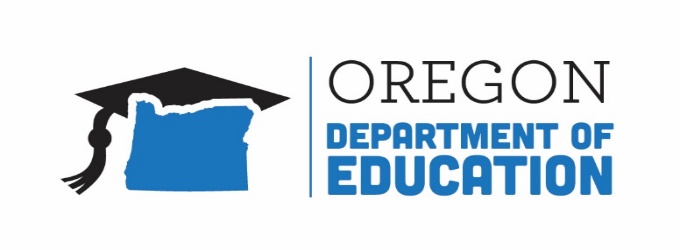 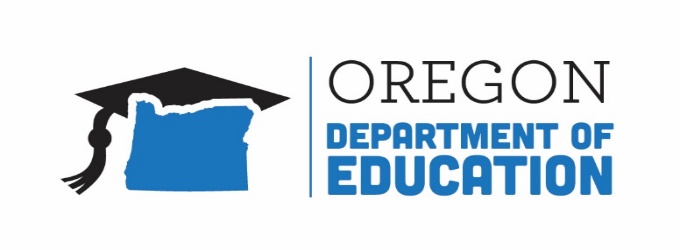 USDA Food Distribution Program/Procurement Advisory CouncilMember Rules (Revised November 2014)Article 1: Purpose and ValuesCouncil PurposeTo best benefit the health and education of students throughout Oregon, the Councilprovides guidance to the Oregon Department of Education that will ensure wise utilizationof USDA Foods.To support sponsor staff throughout Oregon in order to provide high quality food tostudents and to access USDA Food products effectively.Council ValuesThe council considers these values in making its recommendations to the Oregon Departmentof Education:Our USDA Foods entitlement will be used in such a way as to get the maximum return oninvestment by purchasing high quality, healthy, tasty and versatile products that meet the goals of wellness plansProactive communication and positive relationships with all sponsors is fundamentalto operating a quality programInput representing the diverse needs of students and schools in districts of varyingsizes and in differing geographic areas should be considered in making decisions (surveys, focus groups and workshops are some means of gathering input)Multiple strategies should be used in order to provide equitable access to USDA Foodsand to best serve students and schools in districts of varying sizes and in differing geographic areasTraining is critical to providing equitable access to products and high quality programsthroughout the state (with a particular focus on districts facing challenges)Information about national programs and trends in USDA foods should be considered in making decisionsAn ongoing analysis of our program model, as well as information of other states’program models, will provide essential information for pursuing an accessible and effective systemArticle 2:   Member Benefits, Communication, and Ground RulesCouncil Member Benefits• Contribute: Give back by sharing what you have learned with others.• Network: Regularly network with peers and build relationships with others in your field.• Know More: Broaden your knowledge base about the USDA Foods program to the policy level to the practical.• Articulate: Give voice to your concerns and to make your appreciations for work well done.• Take Ownership: Make an investment in your field of work, your colleagues and the children you serve.• Learn Skills: Experience models of group process dynamics and meeting tools that you can use in your organization.• Reward Your Organization: Bring back increased capacity in skills and knowledge to your organization from your day away.• Communicate: Communicate with State level Food Distribution Program staff to express your thoughts and hear theirs.• Enjoy: Enjoy hospitality and excellent camaraderie while gaining satisfaction in helping USDA Foods programs improve to benefit children.• Expenses: Travel expenses (meals, lodging, private car mileage, and parking) paid by the Oregon Department of Education.Council Communication• Council members represent a diversity of district sizes and geographic areas.• The Food Distribution Program analyst for the Oregon Department of Education serves as the‘one voice’ for communication from the council to the districts and from districts to the council.• A contact information roster of council members with identification of the size of their districts isplaced on the Food Distribution Program web site.• Sponsors may choose to use council members (or program specialists) as resources.• Information about the FDP council will be included in bulletins.• Council meeting notes are available upon request. • Council members may participate in educational events to introduce the work of the council and assist as a resource.Council Ground Rules• Start on time and end on time• Make clear decisions – Discussion alone is not a decision• Practice appropriate confidentiality• One person speaks at a time – No side conversations• Act respectfully to all involved in the meeting• Focus on the agenda• No idea is a bad idea• Cell phones are off or on vibrate• Be solution-oriented – Identify obstacles and their potential solutions• Clarify acronyms and other “secret” language• Always evaluate meetings• Schedule meetings when participants are available (not at ordering time)• It is allowable to bring one guest per sponsor with prior ODE approval.  However, this guest will not have voting rights, and will not receive travel reimbursement or meals during the meeting.Article 3:  Membership TermsCouncil Member Terms and SelectionLength of term:  2 years Multiple terms:  There will be no policies limiting either serving consecutive terms or number of terms served.  There will be recruitment efforts each year to identify and bring in new members as a preference.Number of seats on the Council:  25 seats maximumThe FDP Coordinator will recommend appointments to council to the ODE CNP director.Council members whose terms are expiring and are requesting consideration for recommendation to another term do not need to complete application forms.The CNP Director appoints candidates to the council and informs them by letter, per ODE guidelines.Open InvitationAn invitation to apply with information about the Council and the criteria desired is made in various venues, including:The Food Distribution Bulletin and FDP web site The OSNA Spring Conference The OSNA Industry Seminar The OSNA web site The ODE School Nutrition Bulletin ODE email distribution list Applications ReceivedIf an application is received from a person who is relatively unknown to CNP staff and the council – and it appears that they may fit criteria, it is recommended that a council member have a conversation with them before the next meetingOrientationFDP staff communicate with and orient new council membersCouncil Member Resignations and RemovalWhen a member is unable to attend meetings, that member may send substitutes or assign replacements for their seat on a temporary basis.  If a member is unable to attend meetings, that member should resign. The council may recommend another person to fill that seat on the council.The FDP Coordinator may make recommendations to the ODE Director for potential removal of a member.  The ODE CNP director may remove a council member if they do not attend meetings regularly, do not participate constructively or resign from the council.